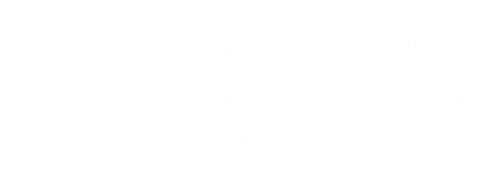 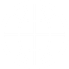 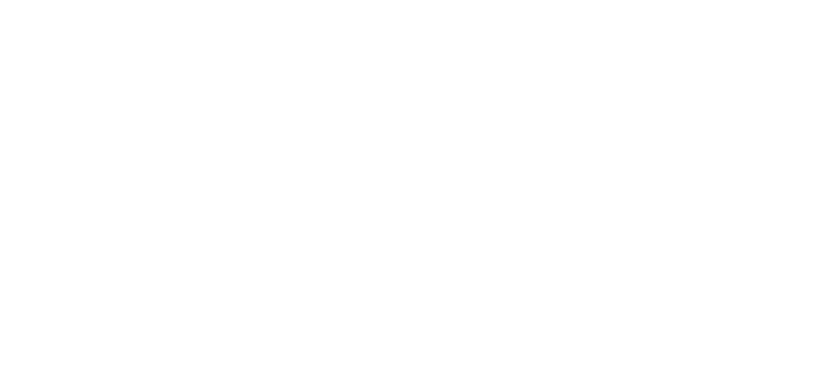 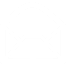 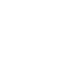 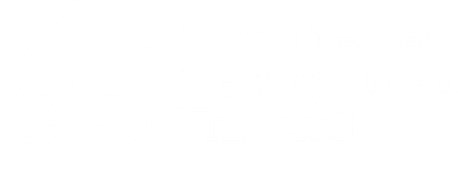 If you would like to become an International Alumni Ambassador, please complete this application form and return it with a photograph to: alumni@mmu.ac.ukTitle:Name:Date of birth: Address:Country:Postal code:Email:Phone number:Degree (e.g. MA):Job title:Subject of study:Company name:Year of graduation:Company address:I wish to be an International Alumni Ambassador for…I wish to be an International Alumni Ambassador for…I wish to be an International Alumni Ambassador for…I wish to be an International Alumni Ambassador for…City/region:Country:Career Profile:
 If you would like to share your experiences with current students and prospective students, please complete the following questions to be featured in official University publicity material in print, email, online, including but not limited to, the University’s prospectus, website, print publications, e-bulletins and press releases What was your first job after graduating and how did you get that role?What is your current role and what are your main responsibilities? Which topic(s) of study, or facilities in your Department, did you enjoy the most, and why?What is your top tip for students about finding a graduate job, or on how to progress their career?In one sentence, please describe what you loved (or appreciated) most about your time at Manchester Metropolitan University:Career Profile:
 If you would like to share your experiences with current students and prospective students, please complete the following questions to be featured in official University publicity material in print, email, online, including but not limited to, the University’s prospectus, website, print publications, e-bulletins and press releases What was your first job after graduating and how did you get that role?What is your current role and what are your main responsibilities? Which topic(s) of study, or facilities in your Department, did you enjoy the most, and why?What is your top tip for students about finding a graduate job, or on how to progress their career?In one sentence, please describe what you loved (or appreciated) most about your time at Manchester Metropolitan University:By returning this form, you will become a registered member of the Manchester Metropolitan University alumni community and receive the latest news, events, benefits and offers from the University by email, phone, text and post.Data ProtectionYour details are safe with us. The University is the Data Controller for the personal data you submit in this form and will use this data to maintain your alumni community membership. All your personal details will be held in accordance with the Alumni and Supporter Data Protection Statement, at mmu.ac.uk/alumni/privacy, which provides more information about how we will use information about you.You can withdraw your consent to be contacted at any point by contacting Alumni and Development at alumni@mmu.ac.uk.By completing this form and supplying a photograph of yourself, you are consenting to the use of the content in official University publicity material in print, email, online, including but not limited to, the University’s prospectus, website, print publications, e-bulletins and press releases. You also agree to allow your name and email address to be passed to the University’s prospective and current students, alumni and staff who wish to contact the International Alumni Ambassador in your country.You also agree to allow your name, email address, degree details, photograph and Career Profile to be featured on our public webpages. Signature:Date: